عرض استمارة التسجيل لدرجة الماجستير للباحثة / آلاء عادل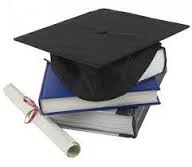 تم موافقة مجلس الدراسات العليا علي  عرض استمارة التسجيل لدرجة الماجستير في التربية النوعية تخصص الإعلام التربوي  للباحثة / آلاء عادل عيد علي  تخصص صحافة وإذاعة وتلفزيون تحت عنوان " تعرض الشباب الجامعي للإرهاب الإلكتروني عبر مواقع التواصل الإجتماعى وعلاقته باستخدامهم للإنترنت" .  عرض استمارة التسجيل لدرجة الماجستير للباحثة / آيات علي محمد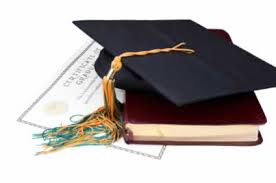 تم موافقة مجلس الدراسات العليا علي  عرض استمارة التسجيل لدرجة الماجستير في التربية النوعية تخصص الإعلام التربوي  للباحثة / آيات علي محمد أبو مصطفي تخصص صحافة وإذاعة وتلفزيون تحت عنوان " تعرض الأطفال لأفلام الرسوم المتحركة المصرية والمدبلجة بالتليفزيون وعلاقتها بالخيال لديهم " .  عرض استمارة التسجيل لدرجة الماجستير للباحثة / هناء راضى مصطفى العسكرى  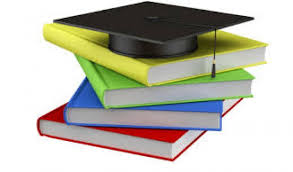 تم موافقة مجلس الدراسات العليا علي  عرض استمارة التسجيل لدرجة الماجستير في التربية النوعية تخصص الإعلام التربوي  للباحثة / هناء راضى مصطفى العسكرى  تخصص صحافة وإذاعة وتلفزيون تحت عنوان " دور القائم بالاتصال في الإعلام المدرسي في توعية طلاب المرحلة الثانوية بمفاهيم التربية الإعلامية ." .  عرض استمارة التسجيل لدرجة الماجستير للباحثة / آيه أحمد مندوه شرف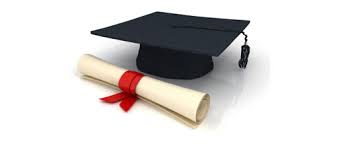 تم موافقة مجلس الدراسات العليا علي  عرض استمارة التسجيل لدرجة الماجستير في التربية النوعية تخصص الإعلام التربوي  للباحثة / آيه أحمد مندوه شرف    تخصص المسرح المدرسي تحت عنوان " توظيف برامج الجرافيك فى الديكور والإضاءة المسرحية وأثره على تحصيل طلاب المسرح بكليات التربية النوعية .." .  عرض استمارة التسجيل لدرجة الماجستير للباحثة / رأفت أمين عبده محمد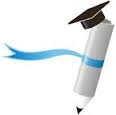 تم موافقة مجلس الدراسات العليا علي  عرض استمارة التسجيل لدرجة الماجستير في التربية النوعية تخصص الإعلام التربوي  للباحث / رأفت أمين عبده محمد تخصص المسرح المدرسي تحت عنوان " فاعلية توظيف المسرح المدرسي في توعية إدراك تلاميذ التربية الفكرية لبيئتهم المحيطة ..." .  التسجيل لدرجة الدكتواره للباحثة / أميرة السيد إسماعيل 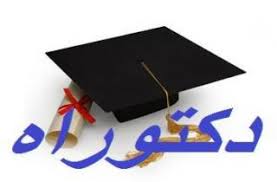 تم موافقة مجلس الدراسات العليا علي التسجيل لدرجة الدكتواره  في التربية النوعية تخصص التربية الفنية  " نحت وخزف " للباحثة / أميرة السيد إسماعيل بركات بعنوان " الأبعاد الجمالية لثنائية اللون والملمس فى التراث المصري لاستحداث تذكارات سياحية خزفية  " وإخطار الجامعة بذلك  تحت إشراف كلاً من السادة :1 - أ.د/ عبير عبد الله شعبان                                    2 -  د/ علاء الدين نظمى الطيار